GEORGE MASON UNIVERSITYSchool of Recreation, Health and TourismHEAL 430-001—Seminar in Exercise Science and Health PromotionTuesday and Thursday 1:30 -2:45FALL 2009Professor:		LeaAnn Fritsch, MSOffice Hours:		by appointmentEmail:			lfritsch@gmu.eduPhone:			703-472-7530Class Location:Prince William campus:  Bull Run Hall Room 246Prerequisites:Completion of 90 hours (print out degree audit/grad status to validate credit hour completion)Course Description:This course provides an overview of contemporary and often controversial health issues, with analysis of selected problems of current concern to society.  This course will also encourage progress and/or completion of internship packages, as well as provide guidance for successful resume writing and interviewing.Objectives:Analyze factual information in order to clarify health issues.Relate current health issues/problems to health education in the workplace, school or community setting.Demonstrate sensitivity in dealing with opposing viewpoints.Synthesize knowledge obtained through the literature, presentations, group leadership and membership, and/or scholarly writing.Make significant progress toward completion of internship packet.Create appropriate, effective resumes and understand and apply sound interviewing skills.Course Overview:	RequirementsAssignment Details:All submitted work must be typed/computer generated.   Assignments are due at the start of class on the due date.  Ten percent (10%) of the assignment point total will be deducted each week day it is late.  Attendance in class is necessary, but not required.  The instructor will track attendance and participation.  Printers break, students catch illnesses, funerals, weddings, and life happen.  Students are expected to talk with the instructor and make arrangements ahead of time—NOT after the fact.  Note:  There is no single text for this course, but there will be required reading assignments to facilitate discussion of health/exercise topics.  Your success in this class is hinged upon participation in discussion that will only be possible by completing all assigned reading.  Be prepared for reading assignments for each class period. Thank you.Six Health TopicsConsider and research the vast array of health topics, especially those that are controversial in nature.   Select and submit a total of six (6) “hot” topics that interest you.  Since this seminar covers Exercise Science and Health Promotion, three (3) topics should deal with Exercise and three (3) should deal with other Health topics other than exercise.  Submitted topics are to be specific (narrowed scope).  For example, if you have interest in Diabetes, you must streamline the topic:  The rise of Type II DM in children and the implications on cardiovascular health.  All six topics are submitted as one assignment.  See schedule for due date.Draft ResumeCreate a rough draft resume.  It does not have to be perfect—it is a draft.  Bring a hard copy to class on the scheduled due date.  The following are resources for those who need to update their resumes or create them from scratch:	http://careers.gmu.edu/movingon/document.pdfRead the brief resume writing section, pp. 25-32.  Reviewing the Resume Contents sections that describe and give examples of an Objective, Education, Experience, etc. will help you create the rough draft of your resume.  Students MUST at least have written the following sections:	Identifying information:  name, address, email, phone number	Objective:  make up a dream job or internship you would like to apply for	Education:  Do not include high schoolExperience:  Can include paid work, internship, related class projects, volunteer experienceSkills:  list applicable skillsEmployers like to know other facts, so create an “other” section if you’ve done these:Community service, volunteer work, campus clubs, activities, certifications (see list on p.28)You may try using the Resume Builder in Career Services PatriotJobWeb (PJW) database.  Once you receive your PJW password, open PJW and click on Documents at the top of the page.  Select Resume Builder to create a resume draft by following the instructions/prompts.  Contact University Career Services with questions:  703-993-2370 or careerhp@gmu.edu Internship Manual Appendix 1You will need to review the internship manual and obtain a hard copy of Appendix 1.  Appendix 1 will be due toward the end of the semester in completed form—see schedule.  Do NOT delay.  START NOW!  You can print it from the RHT website:  http://rht.gmu.edu  (CLICK:  undergraduate education, internship and field work, internship manual—embedded in first full paragraph of text) or the Copy Center may still sell hard copies for a minimal fee.Topic Thought QuestionsWhen an exercise/health topic is scheduled, there will be corresponding reading assignments to be read prior to class discussion.   Students are free and encouraged to read supplemental research as well.  Submit two (2) insightful questions on the topic (see schedule for due date).  Questions will be graded for their contemplative, insightful, perceptive nature.  Go beneath the “surface” of the subject matter a bit to get to the “meat” within the topic.  Generalized questions will not suffice for this assignment.Presentation Topic & Reading AssignmentSelect and submit your specific health/exercise topic.  (This is the topic on which you will write a paper, as well as present and facilitate discussion during one class period).  You may submit the assigned reading sources for the class (see schedule for due date) at the time you submit your topic OR you have the option to submit reading assignments in class prior to your presentation date.  Use APA format for referencing.  The reading assignments should be from peer-reviewed scholarly journal sources.  For our purposes, do not use sources dated older than 2004.  Select 3-5 of the most appropriate resources, and submit them in full text paper copy version.  Electronic article reviews or articles will NOT be accepted.  Plagiarism is not an option.  Topic Presentation/Discussion FacilitationEach student will present his/her topic during one class period (quality trumps quantity here).  Following the presentation, the student (not the instructor) will facilitate a class discussion and address questions (class will have completed required reading on topic prior to class).  Students should create Power Point presentations, incorporating any necessary and creative tools, displays, and/or props to keep audience interested and involved.  Professionalism (attire, posture, body language, pace, voice projection/inflection, eye contact, etc.) is a key part of the presentation.  Presentation outlines or slide note handouts (for each audience member and instructor) are required by presenter.  Again, references should be from peer-reviewed scholarly journal sources.  For our purposes, do not use sources dated older than 2004.  Use a minimum of 8 references and use APA guidelines for citation (same requirement for writing your paper).  At the start of the semester, students will randomly “draw” for presentation dates.  Students are free to trade dates amongst themselves, but all changes must be reported to the instructor.What is the point and purpose of the presentation and paper assignments?To provide students experience in Exercise/Health research that requires them to evaluate and analyze the vast body of data on a given subject.  This experience should require them to scrutinize and critique test designs and investigative processes.  Most importantly, these assignments are to teach students to make a decision on an issue based on evidence.  In general, if the evidence does not support a practice—don’t do it.  Students will experience how to interpret evidence on an issue, and then take a stance (position).  The presentation assignment provides an avenue to sharpen communication skills that will last a lifetime.  Position Stance PaperThis is the written portion of your topic presentation.  Students will submit a position paper, 10-15 pages in length.  Resource guidelines are listed above.  Papers are to be typed, double-spaced, with one-inch margin, and 12-point font.  Papers are due on student’s presentation date.The keys to a good position paper:  Pick an issue.  Research the studies and data.  Based on the evidence, take a stance on the issue.  Clearly state your position.  Construct your paper with your thesis in the introduction.  Back up your position with the evidence.  Present the main counter-arguments.  What is the evidence to support your stance?  Draw everything together to support your introductory thesis (your position on the issue).  What implications do the results have on you, your community, etc.?  Can you apply this in your profession?  What are some future directions related to this topic that should be researched?Participation & Peer EvaluationStudents are expected to attend all classes and actively engage in discussion.  Students will anonymously evaluate the presentations of their peers.  This assignment is to be taken seriously.  Scores given by peers should be based on merit, not popularity.  No one is well-served by erroneous/false scores.  Peer and instructor scores will be averaged for a final total score.Tentative Course Schedule	*Appendix 1 of internship packet is an on-going assignment due:  3-Dec-09.Grading ScaleStudent’s letter grade is based on the individual point score converted into a percentage.  Based upon the student’s class performance, the following letter grades will be assigned:	98-100%	A+	93-97.99%	A	Distinguished Mastery of Material	90-92.99%	A-	87-89.99%	B+	83-86.99%	B	Good Mastery of Material	80-82.99%	B-	77-79.99%	C+	73-76.99%	C	Acceptable Mastery of Material				70-72.99%	C-	60-69.99%	D	Minimally Acceptable	<60%		F	UnacceptableNote:  Professor reserves the right to alter the schedule as necessary. All Students are held to the standards of the GMU Honor Code [See http://www.gmu.edu/catalog/apolicies/#Anchor12]University policy states that all sound emitting devices shall be turned off during class unless otherwise authorized by the professor.Students with disabilities who seek accommodations in a course must be registered with the Disability Resource Center (DRC) and inform the instructor , in writing, at the beginning of the semester [See www.gmu.edu/student/drc]	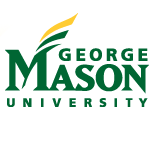 ASSIGNMENTSPOINTSSix Health Topics12     Draft Resume15Internship Manual Appendix 115Topic Thought Questions10Presentation Topic & Reading Assignment7Topic Presentation/Discussion Facilitation18Position Stance Paper18Participation/Attendance/Peer Evaluation5Total Points Possible100 DAYDATETOPICASSIGNMENTT1-SeptSyllabus & Class Set-upDegree audits (credit hour totals)Obtain Appendix 1--Intern. ManualSix Health Topics:  due 9/3Th3-SeptInternship ManualsAppendix 1—Get Going!*Submit Six Health TopicsDraft Resume:  due 9/8T8-SeptResume Writing Submit Draft ResumeReading—assigned in classTopic Thought Questions:  due 9/10Th10-SeptVitamin D, Sunscreen & ImmunitySubmit Topic Thought QuestionsReading—“Moving On” section on Interviewing:  http://careers.gmu.edu/movingon/document.pdf. T15-SeptMastering the InterviewBe thinking about a presentation topic!Th17-SeptPresentation OverviewTopic Lists & Date DrawingReading—assigned in classTopic Thought Questions:  due 9/22T22-SeptDiscussion:  Topic announced in classReading—assigned in classTopic Thought Questions:  due 9/24Presentation Topic & Readings:  due 9/24Th24-SeptDiscussion:  Topic announced in classSubmit Topic Thought QuestionsSubmit Presentation Topic & Reading Reading—assigned in class by 1st presenterTopic Thought Questions:  due 9/29T29-SeptPresentationSubmit Topic Thought QuestionsReading—assigned in class by next presenterTopic Thought Questions:  due 10/1Th1-OctPresentationSubmit Topic Thought QuestionsReading—assigned in class by next presenterTopic Thought Questions:  due 10/6T6-OctPresentationSubmit Topic Thought QuestionsReading—assigned in class by next presenterTopic Thought Questions:  due 10/8Th8-OctPresentationSubmit Topic Thought QuestionsReading—assigned in class by next presenterTopic Thought Questions:  due 10/13T13-OctNO CLASS—COLUMBUS DAY SCHEDULED HOLIDAYHave you made progress on Appendix 1 of your Internship Packet?Th15-OctPresentationSubmit Topic Thought QuestionsReading—assigned in class by nextpresenterTopic Thought Questions:  due 10/20T20-OctPresentationSubmit Topic Thought QuestionsReading—assigned in class by nextpresenterTopic Thought Questions:  due 10/22Th22-OctPresentationSubmit Topic Thought QuestionsReading—assigned in class by nextpresenterTopic Thought Questions:  due 10/27T27-OctPresentationSubmit Topic Thought QuestionsReading—assigned in class by nextpresenterTopic Thought Questions:  due 11/3Th29-OctNO CLASS—Work Independently on Assignments How about Appendix 1?T3-NovPresentationSubmit Topic Thought QuestionsReading—assigned in class by nextpresenterTopic Thought Questions:  due 11/5Th5-NovPresentationSubmit Topic Thought QuestionsReading—assigned in class by nextpresenterTopic Thought Questions:  due 11/10T10-NovPresentationSubmit Topic Thought QuestionsReading—assigned in class by nextpresenterTopic Thought Questions:  due 11/12Th12-NovPresentationSubmit Topic Thought QuestionsReading—assigned in class by nextpresenterTopic Thought Questions:  due 11/17T17-NovPresentationSubmit Topic Thought QuestionsReading—assigned in class by nextpresenterTopic Thought Questions:  due 11/19Th19-NovPresentationSubmit Topic Thought QuestionsReading—assigned in class by nextpresenterTopic Thought Questions:  due 11/24T24-NovPresentationSubmit Topic Thought QuestionsReading—assigned in class by nextpresenterTopic Thought Questions:  due 12/1THANKSGIVING BREAK 25-Nov to 29-NovT1-DecPresentationSubmit Topic Thought QuestionsReading—assigned in class by nextpresenterTopic Thought Questions:  due 12/3Appendix 1 due:  12/3Th3-DecPresentationSubmit Topic Thought QuestionsReading—assigned in class by nextpresenterTopic Thought Questions:  due 12/8Submit Appendix 1T8-DecPresentationSubmit Topic Thought QuestionsReading—assigned in class by nextpresenterTopic Thought Questions:  due 12/10Th10-DecPresentationSubmit Topic Thought Questions